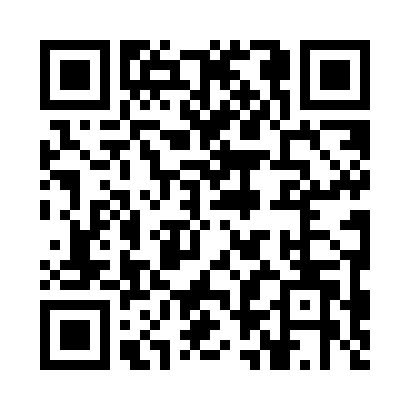 Prayer times for Zumewala, PakistanMon 1 Jul 2024 - Wed 31 Jul 2024High Latitude Method: Angle Based RulePrayer Calculation Method: University of Islamic SciencesAsar Calculation Method: ShafiPrayer times provided by https://www.salahtimes.comDateDayFajrSunriseDhuhrAsrMaghribIsha1Mon3:325:1212:183:597:259:052Tue3:325:1212:193:597:259:053Wed3:335:1312:194:007:259:044Thu3:335:1312:194:007:259:045Fri3:345:1412:194:007:259:046Sat3:355:1412:194:007:249:047Sun3:355:1512:194:007:249:038Mon3:365:1512:204:017:249:039Tue3:375:1612:204:017:249:0210Wed3:385:1612:204:017:249:0211Thu3:385:1712:204:017:239:0112Fri3:395:1712:204:017:239:0113Sat3:405:1812:204:017:239:0014Sun3:415:1812:204:017:229:0015Mon3:415:1912:204:027:228:5916Tue3:425:1912:214:027:218:5817Wed3:435:2012:214:027:218:5818Thu3:445:2112:214:027:218:5719Fri3:455:2112:214:027:208:5620Sat3:465:2212:214:027:208:5521Sun3:475:2312:214:027:198:5522Mon3:485:2312:214:027:188:5423Tue3:495:2412:214:027:188:5324Wed3:495:2412:214:027:178:5225Thu3:505:2512:214:027:178:5126Fri3:515:2612:214:027:168:5027Sat3:525:2612:214:027:158:4928Sun3:535:2712:214:027:158:4829Mon3:545:2812:214:027:148:4730Tue3:555:2812:214:027:138:4631Wed3:565:2912:214:027:128:45